Budget 2021		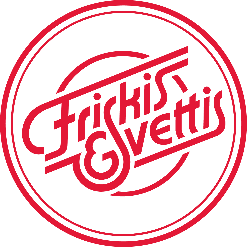 IF Friskis&Svettis ÖrebroBudgeterat resultat i Föreningen uppgår till -22 ksek. Resultaträkning (ksek)Budget 2021Utfall 20202021 vs 2020Verksamhetens intäkter39 42541 192-1 767Verksamhetens kostnader-36 297-36 845548Avskrivningar-3 150-3 698548Övriga rörelsekostnader0-88Resultat-22641-663